Publicado en San Sebastián el 18/06/2020 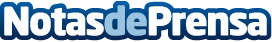 MINISO, el diseño japonés que arrasa en todo el mundo, llega a Donostia, San SebastiánDiseño japonés de alto nivel, gran calidad y precios ajustados caracterizan los más de 3.000 diferentes productos que se expondrán en la tienda de la Bretxa. Gracias a la acogida de sus productos de consumo inteligente MINISO ha abierto más 4.000 tiendas en 100 países en sólo 6 añosDatos de contacto:Álvaro de Mingo Diaz659093183Nota de prensa publicada en: https://www.notasdeprensa.es/miniso-el-diseno-japones-que-arrasa-en-todo-el Categorias: Franquicias Interiorismo Moda País Vasco http://www.notasdeprensa.es